Publicado en  el 18/02/2014 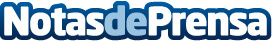 La Policía Nacional detiene a 214 personas y destapa un fraude a las arcas públicas que supera los 2.832.000 eurosEn tres operaciones realizadas en colaboración con la Inspección de Trabajo y Seguridad Social en TarragonaDatos de contacto:Policia NacionalNota de prensa publicada en: https://www.notasdeprensa.es/la-policia-nacional-detiene-a-214-personas-y_1 Categorias: Nacional Cataluña http://www.notasdeprensa.es